    Dodatek č. 1 SMLOUVY O DÍLO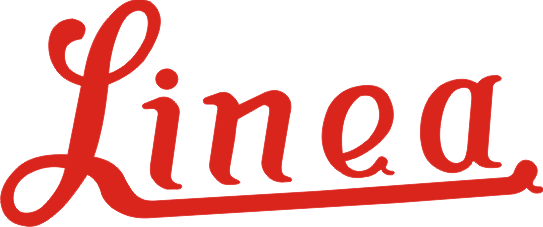 uzavřená dle Občanského zákoníku,§ 2586 zákon č.89/2012 Sb.Linea podlahy, s.r.o.Kamýcká 440 / 7 , LitoměřiceIČ : 28702611   DIČ : CZ 28702611Zastoupená p. Pavlem Dvořákem 603 261 643 - jednatelem( dále jen  " dodavatel " )   na straně jednéSeveročeská galerie výtvarného umění v Litoměřicích, příspěvková organizaceMichalská 7, Litoměřice 41201IČ : 083259  DIČ : CZ083259   Zastoupená PhDr. Janem Štíbrem - ředitelem( dále jen " odběratel " )    na straně druhé uzavírají níže uvedeného dne, měsíce a roku dodatek smlouvy  dílo ze dne 14.8.2018 : článek I.Předmět smlouvy.Předmětem této smlouvy je renovace Bukových a Dubových vlysů, schodů a ostatních prací dle cenové nabídky ze dne 15.06.2019, která je nedílnou součástí této smlouvy. Kromě  vlastního provedení je předmětem díla i veškerý materiál, z něhož se dílo skládá.Místo renovace : Michalská 7                                                                článek IIDoba plnění.Dodavatel se zavazuje provést dílo na základě dohody v termínu od 20. 09.  do 5. 10. 2019 (místnost Renesance ) a v termínu od 7.10  do 6.12. 2019 ( Schodiště + byt ředitele ). V tomto období se odběratel zavazuje k zajištění vhodných podmínek pro montáž - zpřístupnění budovy, vody, el. energie.Dodavatel neodpovídá za nedodržení termínů v případě:překážek na straně odběratele, které odběratel neodstraní na žádost dodavatele v požadovaném termínu. nepříznivých povětrnostních vlivů nebo vyšší moci,že odběratel nebo jiná jím oprávněná osoba nepřevezme dílo v dohodnutém termínu nebo nebude možné s ním tento termín dohodnout.                                                            článek III.Platnost cen.Smluvní strany se dohodly na ceně ve výši 304 744 Kč bez DPH, včetně DPH 21 % 368 740 Kč jako pevné a neměnné.Částka se určuje jako nejvýše možná, nepřekročitelná. .                                                                                                                                                                                          článek IV.Platební podmínky.Na dílo nebude poskytnuta záloha. Po převzetí díla bez vad odběratelem provede dodavatel závěrečné vyúčtování formou konečné faktury. Splatnost faktury se stanovuje nejpozději do 10 dnů od vystavení faktury po písemném převzetí díla bez vad a nedodělků.                                                                  článek V.Úrok z prodlení a smluvní pokutyV případě prodlení dodavatele s provedením Díla podle této smlouvy má odběratel právo na smluvní pokutu ve výši 0,1% z celkové ceny plnění za každý den prodlení.V případě prodlení odběratele s placením ceny za provedení Díla má dodavatel právo požadovat úroky z prodlení ve výši 0,1% z dlužné částky za každý započatý den plnění.Ujednáním o smluvních pokutách není dotčeno právo smluvních stran na náhradu vzniklé škody.článek VI.Odstoupení od smlouvy.Při nedodržení některého z bodů této smlouvy má odběratel i dodavatel možnost odstoupit od smlouvy, pokud bude mít písemnou formu a bude druhé straně doručena emailem, nebo dopisem. Smlouvu lze zrušit, měnit či doplňovat pouze písemnými dodatky, za odsouhlasení obou smluvních stran. Tato smlouva nabývá účinnosti podpisem obou smluvních stran.                                                              článek VII.Záruční podmínky.Na práci se vztahuje záruka v délce 36-ti měsíců od předání odběrateli. Do vstupních prostorů je nutné umístit vhodnou čistící zónu z důvodů ochránění lakované podlahy před nečistotou a  kamínky. Záruka se nevztahuje na mechanické poškození  a nesprávnou údržbu. V Litoměřicích dne: 6.9. 2019..........................................................                    ……….…………………………….         Dodavatel - Pavel Dvořák – jednatel                   Odběratel : PhDr. Jan Štíbr - ředitel   